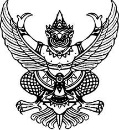 บันทึกข้อความส่วนราชการ ...................................................................................................... โทร. ……………….....................ที่ อว ๐๖๕๑.......(.....)/................................................	วันที่..........................................................................      เรื่อง   ขออนุมัติกรอบอัตราพนักงานตามภารกิจ เรียน    อธิการบดีมหาวิทยาลัยเทคโนโลยีราชมงคลตะวันออก			เรื่องเดิม	ด้วย (ชื่อหน่วยงาน) มีพันธกิจ/ภารกิจ/หน้าที่.......................................................................... มีพันธกิจ/ภารกิจ/หน้าที่รับผิดชอบเกี่ยวกับ/ด้าน................................................................................................ เพื่อให้เป็นไปตามประกาศ/เพื่อให้การจัดการเรียนการสอน/การดำเนินงานเป็นไปด้วยความเรียบร้อย                     มีประสิทธิภาพ และมีความต่อเนื่อง	ข้อกฎหมาย	ตามข้อบังคับมหาวิทยาลัยเทคโนโลยีราชมงคลตะวันออก ว่าด้วย การบริหารงานบุคคล                 ของพนักงานตามภารกิจ ซึ่งจ้างจากเงินรายได้ของมหาวิทยาลัย พ.ศ. ๒๕๖๓	ข้อ ๕ หน่วยงานที่ประสงค์จะจ้างพนักงานตามภารกิจ ให้เสนอคำขอกำหนดอัตราพนักงานตามภารกิจ ตามแบบและวิธีการที่มหาวิทยาลัยกำหนด	ให้อธิการบดีโดยความเห็นชอบของคณะกรรมการเป็นผู้พิจารณาอนุมัติอัตราและตำแหน่ง   ของพนักงานตามภารกิจที่หน่วยงานเสนอขอ และจัดทำเป็นประกาศมหาวิทยาลัย	ข้อเท็จจริง	เนื่องด้วย (ชื่อหน่วยงาน) .............................................(ระบุสาเหตุ/เหตุผลความจำเป็น) ส่งผลให้................................................... (ผลกระทบที่อาจเกิดขึ้น)...................................	ข้อพิจารณา	เพื่อให้การดำเนินการงานด้าน…………………………………………….. เป็นไปด้วยความเรียบร้อยและมีประสิทธิภาพ จึงเรียนมาเพื่อโปรดพิจารณาการขออนุมัติอัตราพนักงานตามภารกิจ ประเภท………………… ตำแหน่ง……………………………….. คุณวุฒิ……………………. ในปีงบประมาณ พ.ศ.................... อัตราค่าจ้าง              เดือนละ…………… บาท จำนวน………อัตรา ปฏิบัติหน้าที่ ณ ………………………………………………………………………	ทั้งนี้ (ชื่อหน่วยงาน) ได้แนบเอกสาร ดังนี้	๑. แบบขอกำหนดกรอบอัตราพนักงานตามภารกิจ (วิชาการ/วิชาชีพ/ปฏิบัติการ/ผู้ทรงคุณวุฒิ)	2. ข้อมูลจำนวนอาจารย์และนักศึกษาในปัจจุบัน (กรณีประเภทวิชาการ)	3. ข้อมูลงบประมาณที่ได้รับจัดสรร งบประมาณที่ใช้ไป และงบประมาณคงเหลือข้อเสนอ...	ข้อเสนอ	หากเห็นชอบการพิจารณาตามที่เสนอขอ มอบกองบริหารงานบุคคล ดำเนินการในส่วน                    ที่เกี่ยวข้องต่อไป	จึงเรียนมาเพื่อโปรดพิจารณา	       (....................................................)    	        		 			   คณบดี/ผู้อำนวยการกอง/สถาบัน/สำนัก/ศูนย์